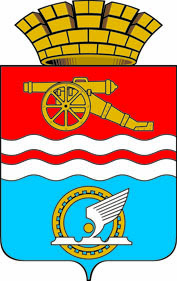 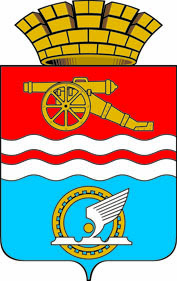 СВЕРДЛОВСКАЯ ОБЛАСТЬАДМИНИСТРАЦИЯ КАМЕНСК-УРАЛЬСКОГО ГОРОДСКОГО ОКРУГАПОСТАНОВЛЕНИЕот ___________ № ___О внесении изменений в муниципальную программу «Развитие муниципальной системы образования в Каменск-Уральском городском округе на 2020 - 2026 годы»В соответствии с Порядком формирования и реализации муниципальных программ и комплексных муниципальных программ Каменск-Уральского городского округа, утверждённым постановлением Администрации города Каменска-Уральского от 23.11.2015 № 1666 (в редакции постановлений Администрации города Каменска-Уральского от 17.11.2017 № 984, 
от 09.10.2019 № 817, постановлений Администрации Каменск-Уральского городского округа от 26.08.2020 № 610, от 29.10.2020 № 824, от 02.02.2022 
№ 63, от 04.12.2023 № 781) «Об утверждении Порядка формирования и реализации муниципальных программ и комплексных муниципальных программ Каменск-Уральского городского округа», в целях обеспечения прав граждан на получение общедоступного и качественного образования, эффективного функционирования и развития муниципальной системы образования в Каменск-Уральском городском округе, приведения в соответствие с решениями  Думы Каменск-Уральского городского от 06.12.2023 № 304 «О бюджете Каменск-Уральского городского округа на 2024 год и плановый период 2025 и 2026 годов», от 27.12.2023 № 307 «О внесении изменений в решение Думы Каменск-Уральского городского округа от 14.12.2022 № 172 «О бюджете Каменск-Уральского городского округа на 2023 год и плановый период 2024 и 2025 годов», Администрация Каменск-Уральского городского округаПОСТАНОВЛЯЕТ:1. Внести в муниципальную программу «Развитие муниципальной системы образования в Каменск-Уральском городском округе на 2020 - 2026 годы», утвержденную постановлением Администрации города Каменска-Уральского от 22.10.2019 № 872 (в редакции постановлений Администрации города Каменска-Уральского от 25.02.2020 № 133, от 07.07.2020 № 497, постановлений Администрации Каменск-Уральского городского округа 
от 22.09.2020 № 685, от 10.11.2020 № 838, от 21.12.2020 № 974, от 30.12.2020 
№ 1037, от 16.02.2021 № 120, от 16.04.2021 № 309, от 17.06.2021 № 504, 
от 26.07.2021 № 616, от 01.11.2021 № 863, от 30.12.2021 № 1022, от 07.07.2022 
№ 453, от 10.10.2022 № 671, от 14.12.2022 № 787, от 28.02.2023 № 120, 22.06.2023 № 405) (далее - Муниципальная программа), следующие изменения:1) в строке  «Перечень основных целевых показателей муниципальной программы» паспорта Муниципальной программы наименование целевого показателя 17 изложить в новой редакции:«17) количество оздоровленных детей (за исключением детей-сирот и детей, оставшихся без попечения родителей, детей, находящихся в трудной жизненной ситуации) в учебное время в организациях отдыха детей и их оздоровления, в которых созданы условия для освоения детьми основных общеобразовательных программ;»;2) строку «Перечень основных целевых показателей муниципальной программы» паспорта Муниципальной программы дополнить целевым показателями 52-56 следующего содержания:«52) количество приобретенного оборудования для организаций и учреждений, осуществляющих патриотическое воспитание на территории Свердловской области;53) охват отдыхом в санаториях и санаторных оздоровительных лагерях круглогодичного действия;54) охват отдыхом в загородных оздоровительных лагерях;55) охват отдыхом в лагерях дневного пребывания;56) охват детей другими формами отдыха»;3) строки «Объемы финансирования муниципальной программы, тыс. рублей» и «Справочно: объем налоговых расходов городского округа в рамках реализации муниципальной программы, тыс. руб.» паспорта Муниципальной программы изложить в новой редакции согласно Приложению № 1 к настоящему постановлению;4) строки 4, 11, 16.7, 16.10, 16.13,16.16, 16.17, 16.19, 18, 20, 20.1, 21, 25.1, 27, 28, 29.1 - 29.3, 32, 34, 35 Приложения № 1 к Муниципальной программе изложить в новой редакции согласно Приложению № 2 к настоящему постановлению;5) Приложение № 1 к Муниципальной программе после строки 16.19 дополнить строкой 16.20, после строки 29.3 дополнить строками 29.4-29.7 согласно Приложению № 3 к настоящему постановлению;6) Приложение № 2 к Муниципальной программе изложить в новой редакции согласно Приложению № 4 к настоящему постановлению.2. Опубликовать настоящее постановление в газете «Каменский рабочий» и разместить на официальном сайте муниципального образования.3. Контроль исполнения настоящего постановления возложить 
на заместителя главы Администрации городского округа Нестерова Д.Н.Глава
Каменск-Уральского городского округа				         А.А. ГерасимовПриложение № 1к постановлению Администрации Каменск-Уральского городского округаот _________ № ____Приложение № 2к постановлению Администрации Каменск-Уральского городского округаот _____________ № ___Приложение № 3к постановлению Администрации Каменск-Уральского городского округаот _____________ № ____Приложение № 4к постановлению Администрации Каменск-Уральского городского округаот ____________ № ____Приложение № 2к муниципальной программе «Развитиемуниципальной системы образованияв Каменск-Уральском городском округена 2020 - 2026 годы»ПЛАНМЕРОПРИЯТИЙ ПО ВЫПОЛНЕНИЮ МУНИЦИПАЛЬНОЙ ПРОГРАММЫ«РАЗВИТИЕ МУНИЦИПАЛЬНОЙ СИСТЕМЫ ОБРАЗОВАНИЯВ КАМЕНСК-УРАЛЬСКОМ ГОРОДСКОМ ОКРУГЕ	НА 2020 - 2026 ГОДЫ»	Объемы                           финансирования муниципальной программы,                           тыс. рублейВСЕГО:31 628 377,9Объемы                           финансирования муниципальной программы,                           тыс. рублейв том числе:Объемы                           финансирования муниципальной программы,                           тыс. рублей2020 год – 3 359 176,1Объемы                           финансирования муниципальной программы,                           тыс. рублей2021 год – 3 894 150,7Объемы                           финансирования муниципальной программы,                           тыс. рублей2022 год – 4 086 438,1Объемы                           финансирования муниципальной программы,                           тыс. рублей2023 год – 4 541 128,7Объемы                           финансирования муниципальной программы,                           тыс. рублей2024 год – 5 149 582,4Объемы                           финансирования муниципальной программы,                           тыс. рублей2025 год – 5 257 056,2Объемы                           финансирования муниципальной программы,                           тыс. рублей2026 год – 5 340 845,7Объемы                           финансирования муниципальной программы,                           тыс. рублейиз них:Объемы                           финансирования муниципальной программы,                           тыс. рублейфедеральный бюджет: 278 379,5Объемы                           финансирования муниципальной программы,                           тыс. рублейв том числе:Объемы                           финансирования муниципальной программы,                           тыс. рублей2020 год – 42 382,4Объемы                           финансирования муниципальной программы,                           тыс. рублей2021 год – 109 480,3Объемы                           финансирования муниципальной программы,                           тыс. рублей2022 год – 126 516,8Объемы                           финансирования муниципальной программы,                           тыс. рублей2023 год – 0,0Объемы                           финансирования муниципальной программы,                           тыс. рублей2024 год – 0,0Объемы                           финансирования муниципальной программы,                           тыс. рублей2025 год – 0,0Объемы                           финансирования муниципальной программы,                           тыс. рублей2026 год – 0,0Объемы                           финансирования муниципальной программы,                           тыс. рублейобластной бюджет: 20 768 648,0Объемы                           финансирования муниципальной программы,                           тыс. рублейв том числе:Объемы                           финансирования муниципальной программы,                           тыс. рублей2020 год – 2 180 112,6Объемы                           финансирования муниципальной программы,                           тыс. рублей2021 год – 2 398 912,4Объемы                           финансирования муниципальной программы,                           тыс. рублей2022 год – 2 554 138,9Объемы                           финансирования муниципальной программы,                           тыс. рублей2023 год – 3 058 079,8Объемы                           финансирования муниципальной программы,                           тыс. рублей2024 год – 3 402 346,4Объемы                           финансирования муниципальной программы,                           тыс. рублей2025 год – 3 489 756,2Объемы                           финансирования муниципальной программы,                           тыс. рублей2026 год – 3 685 301,7Объемы                           финансирования муниципальной программы,                           тыс. рублейместный бюджет: 8 647 057,4Объемы                           финансирования муниципальной программы,                           тыс. рублейв том числе:Объемы                           финансирования муниципальной программы,                           тыс. рублей2020 год – 960 266,6Объемы                           финансирования муниципальной программы,                           тыс. рублей2021 год – 1 129 454,9Объемы                           финансирования муниципальной программы,                           тыс. рублей2022 год – 1 131 720,0Объемы                           финансирования муниципальной программы,                           тыс. рублей2023 год – 1 195 483,9Объемы                           финансирования муниципальной программы,                           тыс. рублей2024 год – 1 473 136,0Объемы                           финансирования муниципальной программы,                           тыс. рублей2025 год – 1 434 376,0Объемы                           финансирования муниципальной программы,                           тыс. рублей2026 год – 1 322 620,0Объемы                           финансирования муниципальной программы,                           тыс. рублейвнебюджетные источники:1 934 293,0Объемы                           финансирования муниципальной программы,                           тыс. рублейв том числе:Объемы                           финансирования муниципальной программы,                           тыс. рублей2020 год – 176 414,5Объемы                           финансирования муниципальной программы,                           тыс. рублей2021 год – 256 303,1Объемы                           финансирования муниципальной программы,                           тыс. рублей2022 год – 274 062,4Объемы                           финансирования муниципальной программы,                           тыс. рублей2023 год – 287 565,0Объемы                           финансирования муниципальной программы,                           тыс. рублей2024 год – 274 100,0Объемы                           финансирования муниципальной программы,                           тыс. рублей2025 год – 332 924,0Объемы                           финансирования муниципальной программы,                           тыс. рублей2026 год – 332 924,0Объемы                           финансирования муниципальной программы,                           тыс. рублейСправочно: объем налоговых расходов городского округа в рамках реализации муниципальной программы, тыс. руб. ВСЕГО:в том числе (по годам реализации):209 551,1Справочно: объем налоговых расходов городского округа в рамках реализации муниципальной программы, тыс. руб. 2020 год -39 820,5Справочно: объем налоговых расходов городского округа в рамках реализации муниципальной программы, тыс. руб. 2021 год -38 521,2Справочно: объем налоговых расходов городского округа в рамках реализации муниципальной программы, тыс. руб. 2022 год -28 036,2Справочно: объем налоговых расходов городского округа в рамках реализации муниципальной программы, тыс. руб. 2023 год -25 793,3Справочно: объем налоговых расходов городского округа в рамках реализации муниципальной программы, тыс. руб. 2024 год -25 793,3Справочно: объем налоговых расходов городского округа в рамках реализации муниципальной программы, тыс. руб. 2025 год -25 793,3Справочно: объем налоговых расходов городского округа в рамках реализации муниципальной программы, тыс. руб. 2026 год -25 793,34Целевой показатель 1. Обеспеченность доступности дошкольного образования для детей в возрасте от 2 месяцев до 3 летпроцент738386100100100100Итоги комплектования МДОУ на учебный год11Целевой показатель 5. Доля обучающихся МООУ, занимающихся в первую сменупроцент9192,792929395100Форма федерального статистического наблюдения N ОО-116.7Целевой показатель 31. Количество общеобразовательных организаций, для пищеблоков которых приобретено оборудованиеединицы02930282900Отчет о выполнении соглашения между Министерством образования и молодежной политики Свердловской области и муниципальным образованием16.10Целевой показатель 39. В общеобразовательных организациях введены ставки советников директора по воспитанию и взаимодействию с детскими общественными объединениями и обеспечена их деятельностьединицы0013,513,5000Отчеты МОУ16.13Целевой показатель 42. Количество обучающихся - участников сетевых форм взаимодействия муниципальных общеобразовательных организаций по созданию и совместному использованию материально-технических, кадровых, учебно-методических ресурсов муниципальных общеобразовательных организаций, в которых осуществляется проведение мероприятий по обеспечению условий реализации образовательных программ естественно-научного цикла и профориентационной работы, для совместной реализации образовательных программ, содержащих модули, направленные на развитие познавательных способностей детей, поддержку технического творчества и компетенций конструирования, моделирования, программирования, изучения основ проектной деятельностичеловек000338000Отчет о выполнении соглашения между Министерством образования и молодежной политики Свердловской области и муниципальным образованием16.16Целевой показатель 45. Доля обучающихся, получающих начальное общее образование в муниципальных общеобразовательных организациях, получающих бесплатное горячее питание, к общему количеству обучающихся, получающих начальное общее образование в муниципальных общеобразовательных организацияхпроцент000100100100100Отчет о выполнении соглашения между Министерством образования и молодежной политики Свердловской области и муниципальным образованием16.17Целевой показатель 46. В государственных и муниципальных общеобразовательных организациях проведены мероприятия по обеспечению деятельности советников директора по воспитанию и взаимодействию с детскими общественными объединениямиединица00027272727Отчет о выполнении соглашения между Министерством образования и молодежной политики Свердловской области и муниципальным образованием16.19Целевой показатель 51. Количество объектов, в которых в полном объеме выполнены мероприятия по капитальному ремонту общеобразовательных организаций и их оснащению средствами обучения и воспитанияединицы0000000Отчет о выполнении соглашения между Министерством образования и молодежной политики Свердловской области и муниципальным образованием18Целевой показатель 11. Численность обучающихся МООУ, охваченных основными и дополнительными общеобразовательными программами цифрового, естественно-научного и гуманитарного профилейчеловек6200627063106350633063306330Формы федерального статистического наблюдения N ОО-1, 1-ДО20Целевой показатель 12. Доля детей в возрасте от 5 до 18 лет, охваченных дополнительным образованием в учреждениях, подведомственных Управлению образованияпроцент3838,53982808080Форма федерального статистического наблюдения N 1-ДО20.1Целевой показатель 19. Доля детей в возрасте от 5 до 18 лет, охваченных системой персонифицированного финансированияпроцент100828282808080ИС "Навигатор дополнительного образования детей Свердловской области"21Целевой показатель 13. Число участников открытых онлайн-уроков, направленных на раннюю профориентациючеловек1100160022002500270029003000Отчеты МООУ25.1Целевой показатель 30. Количество граждан, с которыми заключены договоры о целевом обучении по образовательным программам среднего профессионального и высшего образованияединицы25810121416Договоры о целевом обучении27Целевой показатель 16. Доля детей, получивших услуги по организации отдыха и оздоровления в санаторно-курортных учреждениях, загородных детских оздоровительных лагерях, лагерях с дневным пребыванием детей в МООУ в каникулярное время, от общей численности детей школьного возрастапроцент1,7404040000Отчет о достижении целевых показателей охвата отдыхом в каникулярное время и использовании средств областного бюджета28Целевой показатель 17. Количество оздоровленных детей (за исключением детей-сирот и детей, оставшихся без попечения родителей, детей, находящихся в трудной жизненной ситуации)
в учебное время в организациях отдыха детей и их оздоровления, в которых созданы условия для освоения детьми основных общеобразовательных программчеловек206207209209222211212Отчет о деятельности ОМС по осуществлению государственных полномочий по организации и обеспечению отдыха и оздоровления детей29.1Целевой показатель 48. Доля детей-сирот, детей, оставшихся без попечения родителей, лиц из числа детей-сирот и детей, оставшихся без попечения родителей, лиц, потерявших в период обучения обоих родителей или единственного родителя, обучающихся в муниципальных образовательных организациях, которым предоставлен бесплатный проездпроцент000100100100100Отчет о выполнении соглашения между Министерством образования и молодежной политики Свердловской области и муниципальным образованием29.2Целевой показатель 49. Доля лиц из числа детей-сирот и детей, оставшихся без попечения родителей, лиц, потерявших в период обучения обоих родителей или единственного родителя, обучающихся в муниципальных общеобразовательных организациях, которым выплачивается денежная компенсация на питание, приобретение комплекта одежды, обуви, мягкого инвентаря детям-сиротам инвентаря, оборудованияпроцент000100100100100Отчет о выполнении соглашения между Министерством образования и молодежной политики Свердловской области и муниципальным образованием29.3Целевой показатель 50. Отдых отдельных категорий детей, проживающих на территории Свердловской области, в организациях отдыха детей и их оздоровления, расположенных на побережье Черного морячеловек00016717900Отчет о выполнении соглашения между Министерством образования и молодежной политики Свердловской области и муниципальным образованием32Целевой показатель 26. Сумма налоговых расходов в связи с освобождением от уплаты земельного налога органов местного самоуправлениятыс. руб.501,7501,7126,1147,4147,4147,4147,4Налоговая декларация за год, предшествующий отчетному34Целевой показатель 27. Количество земельных участков муниципальных учреждений в сфере образования, освобожденных от уплаты земельного налогаединиц104108109111111111111Налоговая декларация за год, предшествующий отчетному35Целевой показатель 28. Сумма налоговых расходов в связи с освобождением от уплаты земельного налога муниципальных учреждений в сфере образованиятыс. руб.40322,239022,928036,225645,925645,925645,925645,9Налоговая декларация за год, предшествующий отчетному16.20Целевой показатель 52. Количество приобретенного оборудования для организаций и учреждений, осуществляющих патриотическое воспитание на территории Свердловской областиединиц000018700Отчеты МОУ29.4Целевой показатель 53. Охват отдыхом в санаториях и санаторных оздоровительных лагерях круглогодичного действиячеловек0000900900900Отчет о выполнении соглашения между Министерством образования и молодежной политики Свердловской области и муниципальным образованием29.5Целевой показатель 54. Охват отдыхом в загородных оздоровительных лагеряхчеловек0000310631063106Отчет о выполнении соглашения между Министерством образования и молодежной политики Свердловской области и муниципальным образованием29.6Целевой показатель 55. Охват отдыхом в лагерях дневного пребываниячеловек0000350035003500Отчет о выполнении соглашения между Министерством образования и молодежной политики Свердловской области и муниципальным образованием29.7Целевой показатель 56. Охват детей другими формами отдыхачеловек0000102431024310243Отчет о выполнении соглашения между Министерством образования и молодежной политики Свердловской области и муниципальным образованием№ строкиНаименование мероприятия/ Источники расходов на финансированиеОбъемы финансирования, тыс. рублей Объемы финансирования, тыс. рублей Объемы финансирования, тыс. рублей Объемы финансирования, тыс. рублей Объемы финансирования, тыс. рублей Объемы финансирования, тыс. рублей Объемы финансирования, тыс. рублей Объемы финансирования, тыс. рублей Объемы финансирования, тыс. рублей № строкиНаименование мероприятия/ Источники расходов на финансированиеВсегопервый год планового периода
2020г.второй год планового периода
2021г.третий год планового периода
2022г.четвертый год планового периода
2023г.пятый                        год планового периода
2024г.шестой                        год планового периода
2025г.седьмой                        год планового периода
2026г.Номер целевого показателя, 
на достижение которых направлены мероприятия12345678910112ВСЕГО по муниципальной программе, в том числе:31 628 377,93 359 176,13 894 150,74 086 438,14 541 128,75 149 582,45 257 056,25 340 845,73федеральный бюджет278 379,542 382,4109 480,3126 516,80,00,00,00,04областной бюджет20 768 648,02 180 112,62 398 912,42 554 138,93 058 079,83 402 346,43 489 756,23 685 301,75местный бюджет8 647 057,4960 266,61 129 454,91 131 720,01 195 483,91 473 136,01 434 376,01 322 620,06внебюджетные источники1 934 293,0176 414,5256 303,1274 062,4287 565,0274 100,0332 924,0332 924,07Капитальные вложения, всего                в том числе:0,00,00,00,00,00,00,00,08федеральный бюджет0,00,00,00,00,00,00,00,09областной бюджет0,00,00,00,00,00,00,00,010местный бюджет0,00,00,00,00,00,00,00,011внебюджетные источники0,00,00,00,00,00,00,00,012Прочие нужды, всего                                                 в том числе:31 628 377,93 359 176,13 894 150,74 086 438,14 541 128,75 149 582,45 257 056,25 340 845,713федеральный бюджет278 379,542 382,4109 480,30126 516,800,000,000,000,0014областной бюджет20 768 648,02 180 112,62 398 912,402 554 138,903 058 079,803 402 346,403 489 756,203 685 301,7015местный бюджет8 647 057,4960 266,61 129 454,901 131 720,001 195 483,901 473 136,001 434 376,001 322 620,0016внебюджетные источники1 934 293,0176 414,5256 303,10274 062,40287 565,00274 100,00332 924,00332 924,0017Мероприятие 1. Обеспечение получения дошкольного образования, создание условий для присмотра и ухода за детьми, содержания детей в муниципальных дошкольных образовательных организациях, всего, из них:15 887 241,91 665 230,01 954 443,42 055 305,82 257 017,12 529 514,22 696 089,22 729 642,21,2,3,14,15, 27, 2818федеральный бюджет0,00,00,00,00,00,00,00,019областной бюджет9 871 624,91 040 356,31 150 643,81 245 494,01 412 437,81 574 949,01 674 244,01 773 500,020местный бюджет4 235 148,1461 373,7573 799,6562 098,9591 823,3704 565,2703 595,2637 892,221внебюджетные источники1 780 468,9163 500,0230 000,0247 712,9252 756,0250 000,0318 250,0318 250,022Мероприятие 2. Обеспечение получения общего образования и создание условий для содержания детей в муниципальных общеобразовательных организациях, всего, из них:11 713 588,91 307 571,01 419 529,21 515 416,51 655 304,41 846 316,21 966 000,82 003 450,811,13,14,15, 27, 2823федеральный бюджет0,00,00,00,00,00,00,00,024областной бюджет8 563 914,6953 368,21 019 549,01 097 115,51 232 145,91 334 693,01 420 460,01 506 583,025местный бюджет3 014 055,6342 812,8374 980,2396 099,3393 031,5491 623,2532 090,8483 417,826внебюджетные источники135 618,711 390,025 000,022 201,730 127,020 000,013 450,013 450,027Мероприятие 3. Осуществление мероприятий по организации питания в муниципальных общеобразовательных организациях, всего, из них:1053139,191 874,195 375,0122 987,0142 788,0192 246,0199 936,0207933,07, 3528федеральный бюджет0,00,00,00,00,00,00,00,029областной бюджет1 053 139,191 874,195 375,0122 987,0142 788,0192 246,0199 936,0207 933,030местный бюджет0,00,00,00,00,00,00,00,031внебюджетные источники0,00,00,00,00,00,00,00,032Мероприятие 4. Обеспечение бесплатного проезда детей-сирот и детей, оставшихся без попечения родителей, обучающихся в муниципальных общеобразовательных организациях, на городском, пригородном, в сельской местности на внутрирайонном транспорте (кроме такси), а также бесплатного проезда один раз в год к месту жительства и обратно к месту учёбы, всего, из них:9 456,42 090,02 472,52 858,42 035,50,00,00,018, 4833федеральный бюджет0,00,00,00,00,00,00,00,034областной бюджет9 456,42 090,02 472,52 858,42 035,50,00,00,035местный бюджет0,00,00,00,00,00,00,00,036внебюджетные источники0,00,00,00,00,00,00,00,037Мероприятие 5. Обеспечение бесплатного проезда отдельных категорий обучающихся в  муниципальных общеобразовательных учреждениях, проживающих в отдаленных территориях Каменск-Уральского городского округа, всего, из них:13 772,72 570,03 824,02 693,72 295,02 390,00,00,01838федеральный бюджет0,00,00,00,00,00,00,00,039областной бюджет0,00,00,00,00,00,00,00,040местный бюджет13 772,72 570,03 824,02 693,72 295,02 390,00,00,041внебюджетные источники0,00,00,00,00,00,00,00,042Мероприятие 6. Организация предоставления дополнительного образования детей в муниципальных организациях дополнительного образования, всего, из них:423 001,248 907,153 796,156 282,961 904,468 710,766 200,067 200,011,12, 27, 2843федеральный бюджет0,00,00,00,00,00,00,00,044областной бюджет459,70,00,00,0459,70,00,00,045местный бюджет410 071,547 573,152 505,052 372,059 410,767 210,765 000,066 000,046внебюджетные источники12 470,01 334,01 291,13 910,92 034,01 500,01 200,01 200,047Мероприятие 7. Обеспечение организации отдыха и оздоровления детей в каникулярное время, всего, из них: 413 563,511 596,055 885,859 212,963 047,479 177,670 904,273 739,616, 53,54,55, 5648федеральный бюджет0,00,00,00,00,00,00,00,049областной бюджет369 779,16 720,047 098,750 034,353 104,768 177,670 904,273 739,650местный бюджет43 784,44 876,08 787,19 178,69 942,711 000,00,00,051внебюджетные источники0,00,00,00,00,00,00,00,052Мероприятие 8. Обеспечение деятельности прочих муниципальных учреждений в сфере образования (Центр психолого-медико-социального сопровождения), всего,                                        из них:99 831,111 214,712 178,713 164,615 747,416 977,715 024,015 524,010, 27, 2853федеральный бюджет0,00,00,00,00,00,00,00,054областной бюджет0,00,00,00,00,00,00,00,055местный бюджет94 095,711 024,212 166,712 927,713 099,414 377,715 000,015 500,056внебюджетные источники5 735,4190,512,0236,92 648,02 600,024,024,057Мероприятие 9. Обеспечение деятельности муниципального органа в сфере образования (аппарат), всего, из них:186 435,423 823,024 628,425 000,025 924,028 960,028 700,029 400,02658федеральный бюджет0,00,00,00,00,00,00,00,059областной бюджет0,00,00,00,00,00,00,00,060местный бюджет186 435,423 823,024 628,425 000,025 924,028 960,028 700,029 400,061внебюджетные источники0,00,00,00,00,00,00,00,062Мероприятие 10. Осуществление отдельных полномочий учредителя и обеспечение бухгалтерского и экономического обслуживания  муниципальных учреждений сферы образования, всего, из них:497 636,252 160,054 940,857 626,668 947,686 381,288 590,088 990,027, 2863федеральный бюджет0,00,00,00,00,00,00,00,064областной бюджет0,00,00,00,00,00,00,00,065местный бюджет497 636,252 160,054 940,857 626,668 947,686 381,288 590,088 990,066внебюджетные источники0,00,00,00,00,00,00,00,067Мероприятие 11. Субвенции по организации и обеспечению отдыха и оздоровления детей (за исключением детей-сирот и детей, оставшихся без попечения родителей, детей, находящихся в трудной жизненной ситуации) в учебное время, включая мероприятия по обеспечению безопасности их жизни и здоровья, всего, из них:53 059,16 551,66 647,46 980,17 364,08 174,18 501,08 840,91768федеральный бюджет0,00,00,00,00,00,00,00,069областной бюджет53 059,16 551,66 647,46 980,17 364,08 174,18 501,08 840,970местный бюджет0,00,00,00,00,00,00,00,071внебюджетные источники0,00,00,00,00,00,00,00,072Мероприятие 12. Капитальный ремонт, приведение в соответствие с требованиями пожарной безопасности и санитарного законодательства зданий и сооружений МОУ, всего, из них:0,00,00,00,00,00,00,00,0673федеральный бюджет0,00,00,00,00,00,00,00,074областной бюджет0,00,00,00,00,00,00,00,075местный бюджет0,00,00,00,00,00,00,00,076внебюджетные источники0,00,00,00,00,00,00,00,077Мероприятие 13. Обеспечение мероприятий по оборудованию спортивных площадок в  общеобразовательных организациях, всего, из них:45 931,40,00,03 000,027 930,415 001,00,00,0 9, 3878федеральный бюджет0,00,00,00,00,00,00,00,079областной бюджет13 309,30,00,00,013 309,30,00,00,080местный бюджет32 622,10,00,03 000,014 621,115 001,00,00,081внебюджетные источники0,00,00,00,00,00,00,00,082Мероприятие 14. Создание в образовательных организациях условий для получения детьми-инвалидами качественного образования, всего, из них:4 738,01 338,00,01 800,01 600,00,00,00,08, 36,3783федеральный бюджет0,00,00,00,00,00,00,00,084областной бюджет2 553,6853,60,0900,0800,00,00,00,085местный бюджет2 184,4484,40,0900,0800,00,00,00,086внебюджетные источники0,00,00,00,00,00,00,00,087Мероприятие 15. Создание современной образовательной среды для школьников в рамках программы «Содействие созданию в субъектах Российской Федерации (исходя из прогнозируемой потребности) новых мест в общеобразовательных организациях» на 2016-2025 годы, всего, из них:29 858,129 858,10,00,00,00,00,00,04, 5 88федеральный бюджет0,00,00,00,00,00,00,00,089областной бюджет20 900,7020 900,70,00,00,00,00,00,090местный бюджет8 957,408 957,40,00,00,00,00,00,091внебюджетные источники0,00,00,00,00,00,00,00,092Мероприятие 16. Строительство пристроев к зданиям МООУ, всего, из них:0,00,00,00,00,00,00,00,0 4, 593федеральный бюджет0,00,00,00,00,00,00,00,094областной бюджет0,00,00,00,00,00,00,00,095местный бюджет0,00,00,00,00,00,00,00,096внебюджетные источники0,00,00,00,00,00,00,00,097Мероприятие 17. Обеспечение функционирования системы персонифицированного финансирования дополнительного образования детей, всего, из них:26 979,92 966,010 000,05 145,94 780,04 088,00,00,019, 2098федеральный бюджет0,00,00,00,00,00,00,00,099областной бюджет0,00,00,00,00,00,00,00,0100местный бюджет26 979,92 966,010 000,05 145,94 780,04 088,00,00,0101внебюджетные источники0,00,00,00,00,00,00,00,0102Мероприятие 18. Обеспечение условий реализации муниципальными общеобразовательными организациями образовательных программ естественно-научного цикла и профориентационной работы, всего, из них:7 300,02 800,00,00,04 500,00,00,00,021, 22, 41, 42, 43, 44103федеральный бюджет0,00,00,00,00,00,00,00,0104областной бюджет3 650,01 400,00,00,02 250,00,00,00,0105местный бюджет3 650,01 400,00,00,02 250,00,00,00,0106внебюджетные источники0,00,00,00,00,00,00,00,0107Мероприятие 19. Приобретение устройств (средств) дезинфекции и медицинского контроля для муниципальных организаций 
в целях профилактики и устранения последствий распространения новой коронавирусной инфекции, всего, из них:47 262,247 262,20,00,00,00,00,00,025108федеральный бюджет0,00,00,00,00,00,00,00,0109областной бюджет47 262,247 262,20,00,00,00,00,00,0110местный бюджет0,00,00,00,00,00,00,00,0111внебюджетные источники0,00,00,00,00,00,00,00,0112Мероприятие 20. Выплата ежемесячного денежного вознаграждения за классное руководство педагогическим работникам муниципальных образовательных организаций,  реализующих образовательные программы начального общего, основного общего и среднего общего образования, в том числе адаптированные основные общеобразовательные программы , всего, из них:175 214,324 645,673 936,776 632,00,00,00,00,023113федеральный бюджет175 214,324 645,673 936,776 632,00,00,00,00,0114областной бюджет0,00,00,00,00,00,00,00,0115местный бюджет0,00,00,00,00,00,00,00,0116внебюджетные источники0,00,00,00,00,00,00,00,0117Мероприятие 21. Организация бесплатного горячего питания обучающихся, получающих начальное общее образование в государственных и муниципальных образовательных организациях, всего, из них:570 569,526 472,753 050,171 264,086 179,6110 940,4111 910,3110 752,424, 45118федеральный бюджет103 165,217 736,835 543,649 884,80,00,00,00,0119областной бюджет467 404,38 735,917 506,521 379,286 179,6110 940,4111 910,3110 752,4120местный бюджет0,00,00,00,00,00,00,00,0121внебюджетные источники0,00,00,00,00,00,00,00,0122Мероприятие 22. Финансовое обеспечение целевого обучения граждан по образовательным программам среднего профессионального и высшего образования, всего, из них:7 800,492,01 000,01 216,81 291,61 380,01 400,01 420,030123федеральный бюджет0,00,00,00,00,00,00,00,0124областной бюджет0,00,00,00,00,00,00,00,0125местный бюджет7 800,492,01 000,01 216,81 291,61 380,01 400,01 420,0126внебюджетные источники0,00,00,00,00,00,00,00,0127Мероприятие 23. Организация контейнерных площадок в муниципальных образовательных учреждениях для раздельного сбора твердых коммунальных отходов, всего, из них:154,0154,00,00,00,00,00,00,029128федеральный бюджет0,00,00,00,00,00,00,00,0129областной бюджет0,00,00,00,00,00,00,00,0130местный бюджет154,0154,00,00,00,00,00,00,0131внебюджетные источники0,00,00,00,00,00,00,00,0132Мероприятие 24. Создание в муниципальных общеобразовательных организациях условий для организации горячего питания обучающихся, всего, из них:43 271,30,020 290,46 201,08 533,58 246,40,00,031133федеральный бюджет0,00,00,00,00,00,00,00,0134областной бюджет21 212,60,010 145,23 100,54 266,53 700,40,00,0135местный бюджет22 058,70,010 145,23 100,54 267,04 546,00,00,0136внебюджетные источники0,00,00,00,00,00,00,00,0137Мероприятие 25. Благоустройство зданий муниципальных общеобразовательных организаций в целях соблюдения требований 
к воздушно-тепловому режиму, водоснабжению и канализации , всего, из них:48 635,80,048 635,80,00,00,00,00,032138федеральный бюджет0,00,00,00,00,00,00,00,0139областной бюджет46 204,00,046 204,00,00,00,00,00,0140местный бюджет2 431,80,02 431,80,00,00,00,00,0141внебюджетные источники0,00,00,00,00,00,00,00,0142Мероприятие 26. Реализация мероприятий по закупке контейнеров для раздельного накопления твердых коммунальных отходов, всего, из них:3 516,40,03 516,40,00,00,00,00,033143федеральный бюджет0,00,00,00,00,00,00,00,0144областной бюджет3 270,30,03 270,30,00,00,00,00,0145местный бюджет246,10,0246,10,00,00,00,00,0146внебюджетные источники0,00,00,00,00,00,00,00,0147Мероприятие 27.Поддержка муниципальных дошкольных образовательных  организаций, расположенных на территории Свердловской области,— победителей конкурса среди муниципальных дошкольных образовательных организаций, осуществляющих образовательную деятельность, в  соответствии с целями и задачами проекта «Уральская инженерная школа», всего, из них:1 080,00,00,0720,0360,00,00,00,034148федеральный бюджет0,00,00,00,00,00,00,00,0149областной бюджет720,00,00,0360,0360,00,00,00,0150местный бюджет360,00,00,0360,00,00,00,00,0151внебюджетные источники0,00,00,00,00,00,00,00,0152Мероприятие 28. Проведение мероприятий по обеспечению деятельности советников директора по воспитанию и взаимодействию с детскими общественными объединениями в общеобразовательных организациях, всего, из них:21 344,20,00,02 929,99 273,19 141,20,00,039, 46153федеральный бюджет0,00,00,00,00,00,00,00,0154областной бюджет21 344,20,00,02 929,99 273,19 141,20,00,0155местный бюджет0,00,00,00,00,00,00,00,0156внебюджетные источники0,00,00,00,00,00,00,00,0157Мероприятие 29. Организация военно-патриатического воспитания, всего, из них:43 534,10,00,00,03 000,040 534,10,00,040158федеральный бюджет0,00,00,00,00,00,00,00,0159областной бюджет0,00,00,00,00,00,00,00,0160местный бюджет43 534,10,00,00,03 000,040 534,10,00,0161внебюджетные источники0,00,00,00,00,00,00,00,0162Мероприятие 30. Ежемесячное денежное вознаграждение за классное руководство педагогическим работникам образовательных организаций, реализующих образовательные программы начального общего образования, образовательные программы основного общего образования, образовательные программы среднего общего образования, всего, из них:157 217,00,00,00,077 890,079 327,00,00,047163федеральный бюджет0,00,00,00,00,00,00,00,0164областной бюджет157 217,00,00,00,077 890,079 327,00,00,0165местный бюджет0,00,00,00,00,00,00,00,0166внебюджетные источники0,00,00,00,00,00,00,00,0167Мероприятие 31. Обеспечение дополнительных гарантий по социальной поддержке детей-сирот и детей, оставшихся без попечения родителей, лиц из числа детей-сирот и детей, оставшихся без попечения родителей, лиц, потерявших в период обучения обоих родителей или единственного родителя, обучающихся в муниципальных образовательных организациях, всего, из них:11 662,80,00,00,0254,73 654,63 800,73 952,849168федеральный бюджет0,00,00,00,00,00,00,00,0169областной бюджет11 662,80,00,00,0254,73 654,63 800,73 952,8170местный бюджет0,00,00,00,00,00,00,00,0171внебюджетные источники0,00,00,00,00,00,00,00,0172Мероприятие 32. Обеспечение отдыха отдельных категорий детей, проживающих на территории Свердловской области, в организациях отдыха детей и их оздоровления, расположенных на побережье Черного моря, всего, из них:29 425,20,00,00,013 161,016 264,20,00,050173федеральный бюджет0,00,00,00,00,00,00,00,0174областной бюджет29 425,20,00,00,013 161,016 264,20,00,0175местный бюджет0,00,00,00,00,00,00,00,0176внебюджетные источники0,00,00,00,00,00,00,00,0177Мероприятие 33. На реализацию мероприятий по модернизации школьных систем образования, всего, из них:0,00,00,00,00,00,00,00,051178федеральный бюджет0,00,00,00,00,00,00,00,0179областной бюджет0,00,00,00,00,00,00,00,0180местный бюджет0,00,00,00,00,00,00,00,0181внебюджетные источники0,00,00,00,00,00,00,00,0182Мероприятие 34. На организацию военно-патриотического воспитания и допризывной подготовки молодых граждан, всего, из них:2 157,80,00,00,00,02 157,80,00,052183федеральный бюджет0,00,00,00,00,00,00,00,0184областной бюджет1 078,90,00,00,00,01 078,90,00,0185местный бюджет1 078,90,00,00,00,01 078,90,00,0186внебюджетные источники0,00,00,00,00,00,00,00,0